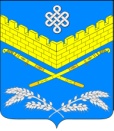 АДМИНИСТРАЦИЯИВАНОВСКОГО СЕЛЬСКОГО ПОСЕЛЕНИЯКРАСНОАРМЕЙСКОГО РАЙОНАПРОЕКТПОСТАНОВЛЕНИЕот ______________                                                                                               № __станица ИвановскаяО внесении изменений в постановление администрацииИвановского сельского поселения Красноармейского районаот 13 января 2022 года № 3 «Об утверждении Порядка разработки и утверждения административных регламентов предоставления муниципальных услуг администрацией Ивановского сельского поселения Красноармейского района»С целью приведения административных регламентов предоставления  муниципальных услуг в соответствие с действующим законодательством и недопущения нарушения прав и законных интересов граждан, организаций при предоставлении муниципальных услуг, в соответствии с Уставом Ивановского сельского поселения Красноармейского района, п о с т а н о в л я ю:1. Внести в пункт 5 постановления администрации Ивановского сельского поселения Красноармейского района от 13 января 2022 года № 3 «Об утверждении Порядка разработки и утверждения административных регламентов предоставления муниципальных услуг администрацией Ивановского сельского поселения Красноармейского района» изменение, изложив его в следующей редакции:«4. Постановление вступает в силу на следующий день после его официального обнародования, но не ранее предоставления доступа для участия администрации Ивановского сельского поселения Красноармейского района в разработке, согласовании проектов административных регламентов предоставления муниципальных услуг в государственной информационной системе, обеспечивающей ведение реестра муниципальных услуг в электронной форме (далее – реестр услуг) уполномоченным органом по ведению информационного реестра услуг».2. Общему отделу администрации Ивановского сельского поселения Красноармейского района (Дондук Е.А.), разместить настоящее постановление в информационно-телекоммуникационной сети «Интернет».3. Контроль за выполнением настоящего постановления возложить на заместителя главы Ивановского сельского поселения Красноармейского района, Артюх И. Н.4. Постановление вступает в силу со дня его обнародования.Глава Ивановского сельского поселенияКрасноармейского района                                                                 А.А. Помеляйко ЛИСТ СОГЛАСОВАНИЯк проекту постановления администрации Ивановского сельского поселения Красноармейского района от «___» _______________ 2022 года № ___«О внесении изменений в постановление администрации Ивановского сельского поселения Красноармейского района от 13 января 2022 года № 3 «Об утверждении Порядка разработки и утверждения административных регламентов предоставления муниципальных услуг администрацией Ивановского сельского поселения Красноармейского района»Проект подготовлен:Ведущий специалист общего отдела(юрист) администрацииИвановского сельского поселенияКрасноармейского района                                                                      С.Г. ЕсаянПроект согласован:Заместитель главыИвановского сельского поселенияКрасноармейского района                                                                   И. Н. АртюхНачальник общего отделаИвановского сельского поселенияКрасноармейского района                                                                  Е. А. Дондук